GUVERNUL ROMÂNIEI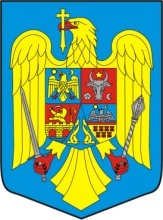       HOTĂRÂREpentru aprobarea scoaterii definitive din fondul forestier naţional, fără compensare, de către Societatea Complexul Energetic Oltenia SA a terenului în suprafaţă de 28,5663 ha, în vederea realizării obiectivului „Lucrări pentru punerea în funcțiune a capacității finale de producție de 8.500 mii tone/an lignit la Cariera Jilț Sud”Având în vedere prevederile art. 36, alin. (1) și alin. (6), art. 38, art. 41, și art. 44 din Legea nr. 46/2008 – Codul silvic, republicată, cu modificările şi completările ulterioare și ale art. 1, art. 2 alin. (1) lit. e), art. 9, art. 14 și art. 28 alin. (3) și (5) din Legea nr. 255/2010 privind exproprierea pentru cauză de utilitate publică, necesară realizării unor obiective de interes național, județean și local, cu modificările și completările ulterioare, ale art. 1 alin. (2), art. (2) alin. (2), art. 18 și art. 20 din Normele metodologice de aplicare a Legii nr. 255/2010 privind exproprierea pentru cauză de utilitate publică, necesară realizării unor obiective de interes naţional, judeţean şi local, aprobate prin Hotărârea Guvernului nr. 53/2011,În temeiul art. 108 din Constituţia României, republicată, al art. 36 alin. (7) și art. 40 alin. (1) lit. c) din Legea nr. 46/2008 – Codul silvic, republicată, cu modificările şi completările ulterioare, Guvernul României adoptă prezenta hotărâreArt. 1. – (1) Se aprobă scoaterea definitivă din fondul forestier naţional, fără compensare, de către Societatea Complexul Energetic Oltenia SA a terenului forestier în suprafaţă de 28,5663 ha, în vederea realizării obiectivului „Lucrări pentru punerea în funcțiune a capacității finale de producție de 8.500 mii tone/an lignit la Cariera Jilț Sud”.(2) Terenul prevăzut la alin. (1) se află în proprietatea publică a statului și se compune din terenul forestier în suprafață de 23,9733 ha, aflat în administrarea Regiei Naționale a Pădurilor – Romsilva și terenul forestier în suprafață de 4,5930 ha, aflat în administrarea Ministerului Energiei, dobândit în condiţiile Legii nr. 255/2010 privind exproprierea pentru cauză de utilitate publică, necesară realizării unor obiective de interes naţional, judeţean şi local, cu modificările şi completările ulterioare, pentru care serviciile silvice sunt asigurate de către Ocolul Silvic Motru din cadrul Regiei Naționale a Pădurilor – Romsilva, Direcția Silvică Gorj.(3) Terenul forestier în suprafață de 23,9733 ha, prevăzut la alin. (2) este amplasat pe raza Ocolului Silvic Motru din cadrul Direcției Silvice Gorj, U.P. III Drăgotești, în u.a. 44 A% = 6,9934 ha, u.a. 44 B% = 2,3323 ha, u.a. 45 = 1,2018 ha, u.a. 60 % = 4,9407 ha, u.a. 61 = 1,0088 ha și u.a. 62 = 7,4963 ha.(4) Terenul forestier în suprafață de 4,5930 ha, prevăzut la alin. (2) este amplasat pe raza Ocolului Silvic Motru din cadrul Direcției Silvice Gorj, U.P. III Drăgotești, în u.a. 44 A% = 0,0788 ha, u.a. 60 = 0,2711 ha, u.a. 62 = 1,2412 ha, u.a. 63 % = 1,1018 ha, u.a. 64 = 0,2498 ha, u.a. 66 A% = 0,8228 ha, u.a. 66 B% = 0,2988 ha, u.a. 66 C% = 0,2171 ha, u.a. 66 F% = 0,2187 ha și u.a. 66 G% = 0,0929 ha. (5) Scoaterea definitivă din fondul forestier naţional a terenului prevăzut la alin. (1) se face cu defrişarea vegetaţiei forestiere.(6) Beneficiarul scoaterii definitive din fondul forestier naţional a terenului prevăzut la alin. (1) este statul român.Art. 2. – Masa lemnoasă de pe terenul prevăzut la art. 1 alin. (1) se va precompta şi se va exploata conform prevederilor legale în vigoare.Art. 3. – Scoaterea definitivă a terenului prevăzut la art. 1 alin. (1) se face cu exceptarea de la plata obligaţiilor băneşti, potrivit prevederilor art. 14 din Legea nr. 255/2010 privind exproprierea pentru cauză de utilitate publică, necesară realizării unor obiective de interes naţional, judeţean sau local, cu modificările şi completările ulterioare.Art. 4. – În termen de 180 de zile de la data intrării în vigoare a prezentei hotărâri Regia Națională a Pădurilor – Romsilva prin Direcţia silvică Gorj, Ocolul silvic Motru și Ministerul Energiei prin Societatea Complexul Energetic Oltenia SA încheie procesul-verbal de predare-primirea terenului prevăzut la art. 1, în prezenţa reprezentantului Gărzii forestiere Râmnicu Vâlcea.(2) Societatea Complexul Energetic Oltenia SA are obligaţia de a opera modificările intervenite în cartea funciară, ca urmare a schimbării destinaţiei terenului prevăzut la art. 1 şi a procesului-verbal încheiat între părți, potrivit prevederilor art. 37 alin. (9) din Legea nr. 46/2008, republicată, cu modificările şi completările ulterioare.Art. 5. – Se interzice schimbarea destinaţiei obiectivului „Lucrări pentru punerea în funcțiune a capacității finale de producție de 8.500 mii tone/an lignit la Cariera Jilț Sud” mai devreme de 5 ani de la data intrării în vigoare a prezentei hotărâri, potrivit prevederilor art. 38 alin. (3) din Legea nr. 46/2008, republicată, cu modificările şi completările ulterioare.Art 6. – Ministerul Apelor și Pădurilor împreună cu Ministerul Energiei și Ministerul Finanțelor Publice vor opera modificările prevăzute de prezenta hotărâre în inventarul centralizat al bunurilor din domeniul public al statului, aprobat prin Hotărârea Guvernului nr. 1705/2006, cu modificările şi completările ulterioare. 	Art. 7. –Garda forestieră Râmnicu Vâlcea, Regia Națională a Pădurilor – Romsilva, Direcția silvică Gorj, Ocolul silvic Motru şi Societatea Complexul Energetic Oltenia SA răspund de aplicarea prevederilor prezentei hotărâri.PRIM - MINISTRU Vasilica-Viorica DĂNCILĂ